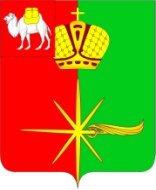 АДМИНИСТРАЦИЯКАРТАЛИНСКОГО ГОРОДСКОГО ПОСЕЛЕНИЯЧЕЛЯБИНСКОЙ ОБЛАСТИПОСТАНОВЛЕНИЕОб утверждении Порядка исполненияместного бюджета по расходамВ соответствии со статьей 219 Бюджетного кодекса Российской Федерации и статьей 34 Положения «О бюджетном процессе в Карталинском городском поселении»,Администрация Карталинского городского поселения ПОСТАНОВЛЯЕТ:1.Утвердить прилагаемый Порядок исполнения местного бюджета по расходам.2. Разместить настоящее Постановление на сайте администрации Карталинского городского поселения.3. Настоящее постановление вступает в силу со дня его подписания и распространяет свое действие с 1 января 2016 года.4. Контроль за исполнением настоящего Постановления возложить на заместителя главы Карталинского городского поселения К.А.Мятченко.Глава Карталинскогогородского поселения                                                                       М.А.УсольцевУТВЕРЖДЕНпостановлением администрацииКарталинского городского поселенияот___29.02._____2016 г. №__148/1__Порядок исполнения местного бюджета по расходамОбщие положения1. Настоящий Порядок исполнения местного бюджета по расходам (далее именуется - Порядок) разработан в соответствии с Бюджетным кодексом Российской Федерации, Положением «О бюджетном процессе в Карталинском городском  поселении» в целях организации исполнения местного бюджета по расходам и определяет порядок принятия бюджетных обязательств, порядок подтверждения денежных обязательств, порядок санкционирования оплаты денежных обязательств, порядок подтверждения исполнения денежных обязательств.Принятие бюджетных обязательств2. Получатели средств местного бюджета (далее именуются – получатели средств) принимают бюджетные обязательства в пределах доведенных до них в текущем финансовом году по кодам классификации расходов местного бюджета лимитов бюджетных обязательств, за исключением публичных нормативных обязательств.Публичные нормативные обязательства получатели средств принимают в соответствии с соответствующим законом, иным нормативным правовым актом.Принятие бюджетных обязательств получателями средств осуществляется путем заключения государственных (муниципальных) контрактов, иных договоров с физическими и юридическими лицами, индивидуальными предпринимателями или в соответствии с законом, иным правовым актом, соглашением.3. Учет бюджетных обязательств осуществляется получателями средств в соответствии с Инструкцией по применению Единого плана счетов бухгалтерского учета для органов государственной власти (государственных органов), органов местного самоуправления, органов управления государственными внебюджетными фондами, государственных академий наук, государственных (муниципальных) учреждений, утвержденной Приказом Министерства финансов Российской Федерации от 01.12.2010г. № 157н.Порядок ведения учета и формирования учетных данных по принятым бюджетным обязательствам, устанавливается получателем средств в учетной политике.2Подтверждение денежных обязательств5. Получатели средств подтверждают обязанность оплатить за счет средств местного бюджета денежные обязательства на основании платежных и иных документов, необходимых для санкционирования их оплаты.6. Подтверждение денежных обязательств (за исключением денежных обязательств по публичным нормативным обязательствам) осуществляется в пределах, доведенных до получателей средств лимитов бюджетных обязательств, показателей кассового плана по расходам местного бюджета.7. Подтверждение денежных обязательств по публичным нормативным обязательствам осуществляется в пределах, доведенных до получателей средств бюджетных ассигнований.Санкционирование оплаты денежных обязательств8. Санкционирование оплаты денежных обязательств получателей средств осуществляется органом Федерального казначейства в соответствии с Порядком санкционирования оплаты денежных обязательств получателей средств местного бюджета, утвержденного Постановлением администрации Карталинского городского поселения от 26.12.2014 года № 422.Подтверждение исполнения денежных обязательств9. Получатели средств представляют в Управление Федерального казначейства по Челябинской области (далее - УФК) заявку на кассовый расход для осуществления платежей. УФК отражает расход на лицевых счетах бюджетополучателей датой списания средств с единого счета бюджета поселения и формирует выписки из лицевых счетов бюджетополучателей с приложением документов, подтверждающих проведение операции. Выписки из лицевых счетов, платежные поручения распечатываются на автоматизированном рабочем месте бюджетополучателя.«__29__»___02___2016 г. №__148/1___г. Карталы